Key Stage 3 Music – Year 9What should I listen for?You could try to answer following questions when you are listening to each piece of music:When was it composed (written, created)? What style/genre of music is it? What instruments are playing/what types of voice are being used?What is the tempo? (speed of music), does it stay the same or does it change?How many beats in a bar are there?What is the tonality? (Is it in a major or minor key?)What is the structure of the song (how many different sections are there, what are they called? E.g. chorus introduction, section A, section B, are there any repeats etc)What makes the songs different?Describe the dynamics (different volumes). Think about the start and end volume, what happens in the middle?What do you like and dislike about each song? (give musical reasons)Which piece do you prefer and why?LinksHere are YouTube links to the extracts. They are also available on Spotify:Brandenburg concerto by J.S. Bach: https://www.youtube.com/watch?v=TyCAc4B0YO0Pathetique by Beethoven: https://www.youtube.com/watch?v=6omrf5tBskMMusic for a While by Purcell: https://www.youtube.com/watch?v=BCy_uGGn7i0Killer Queen by Queen: https://www.youtube.com/watch?v=_1blB5e5J7cDefying Gravity by Stephen Shcwartz: https://www.youtube.com/watch?v=3GDG_ZmBLA4Star Wars main theme/Rebel Blockage runner by John Williams: https://www.youtube.com/watch?v=x2J5Oifxp7wRelease by Afro Celt Sound System: https://www.youtube.com/watch?v=IeNU600stLASamba Em Preludio by Esperanza Spalding: https://www.youtube.com/watch?v=ysNrXVbK4NkWhat should I research?Here are some of things you could to find out:Biographical information:When the composer/performer(s) were born?When did the die (if relevant)Where they were born?Any other interesting/relevant personal informationTheir musical life:Where did they learn about music?Did they play any instruments?Who was in the group (Queen and Afro Celt Sound System)What was unique about their style?Their musical contributions:What genres/styles of music did they compose/perform?Find out at least 5 different songs/pieces of music they composedListen to 2 of the songs/pieces of music they composed
Tips for writing lyricsThink about what you want your song to be about. Write lyrics that convey the main theme or  message throughout your song (try to cover only one topic or message throughout the song)Chorus sections usually use the same lyrics each time the chorus comes around. Your chorus is your best chance to help make the song memorable and catchy. Each verse usually has different lyrics but these are still linked to the theme of the song.  Think of your lyrics as telling a story! Verses are usually the place to tell the story, try to make the details interesting.Just remember, you are trying to tell a story with your lyrics.Here are some ideas for different ways you could try keeping a record of your melody:Record yourself singing/humming/playing your melody, you could use a phone to do thisWrite the letter names down on a piece of paper: e.g. C, C, C, C, D, D, E, E, E, E, D If you know how to use staff notation (writing notes on the stave – the 5 lines music can be written on), you could write the notes out this way.You could create a graphic score to represent the shape of your melodyTipsStructure Here is one example of structure in a popular song. You can have more sections if you want to. I have added descriptions to help you understand each section.Tips for writing a chord sequenceYour chord sequence needs to fit with your melody. Some people find it easier to create a chord sequence before the melody, you can do it whichever way you feel most comfortable.If you are not sure where to start, try using the following chords: C, F, G Am (C chord = notes CEG together. F chord = note FAC together. G chord = notes GBD together. Am chord = notes ACE together)You can choose different chords if you want to You do not need an instrument to be able to create a chord sequence. If you do not have an instrument, create a chord grid like the example below by choosing from the chords already mentionedIf you have an instrument, you could try playing through your chord sequenceSome websites you might find useful:Free composing sites:Bandlab.comSoundation.comMusic theory sitesMusic theory.netTeoria.comMusic videos to help with learning about musichttps://www.youtube.com/watch?v=vi25BFJy5x8  - to help learn where the notes are on the stavehttps://www.youtube.com/watch?v=aovVKP02noU – to help you learn where the notes are on the keyboardOther useful music websites:BBC Ten pieces website: https://www.bbc.co.uk/teach/ten-pieces GCSE  Bitesize Music: https://www.bbc.co.uk/bitesize/examspecs/z6chkmnEdexcel GCSE music: https://qualifications.pearson.com/en/qualifications/edexcel-gcses/music-2016.html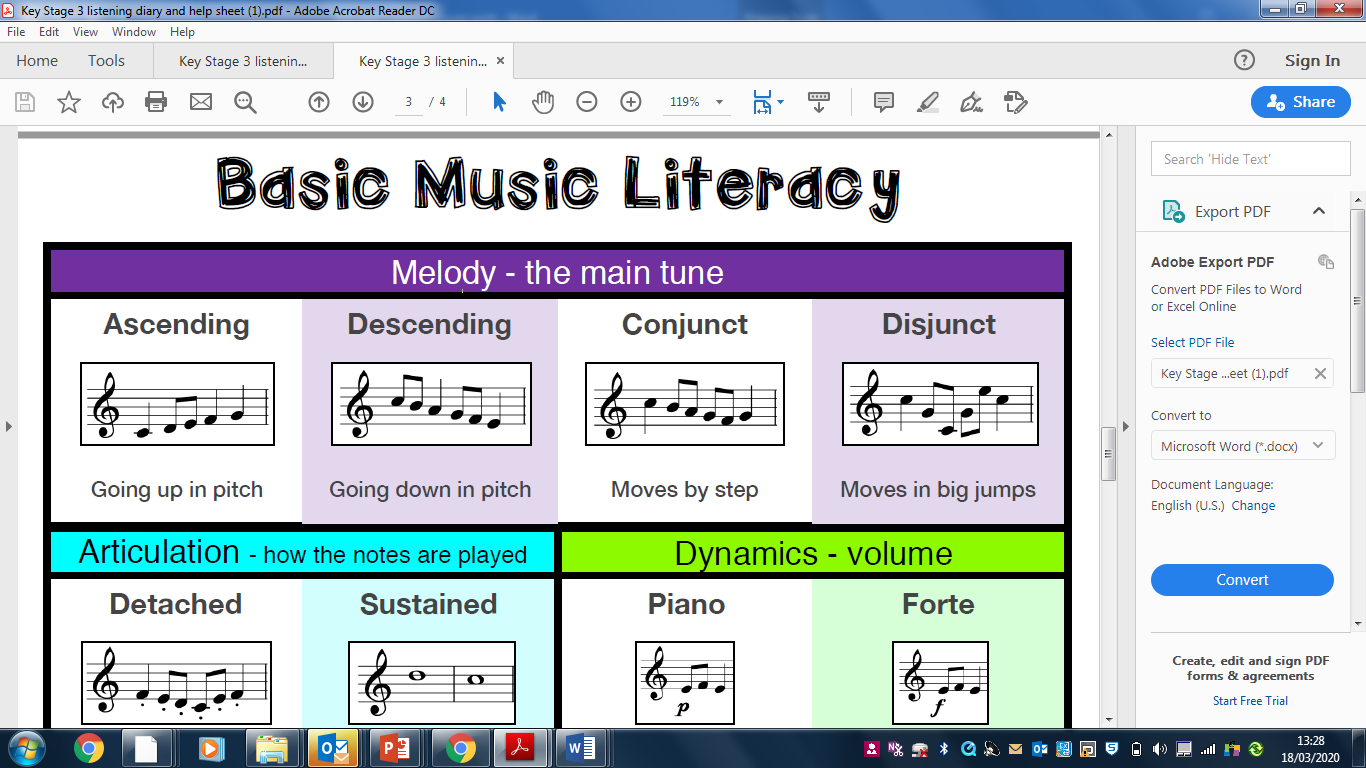 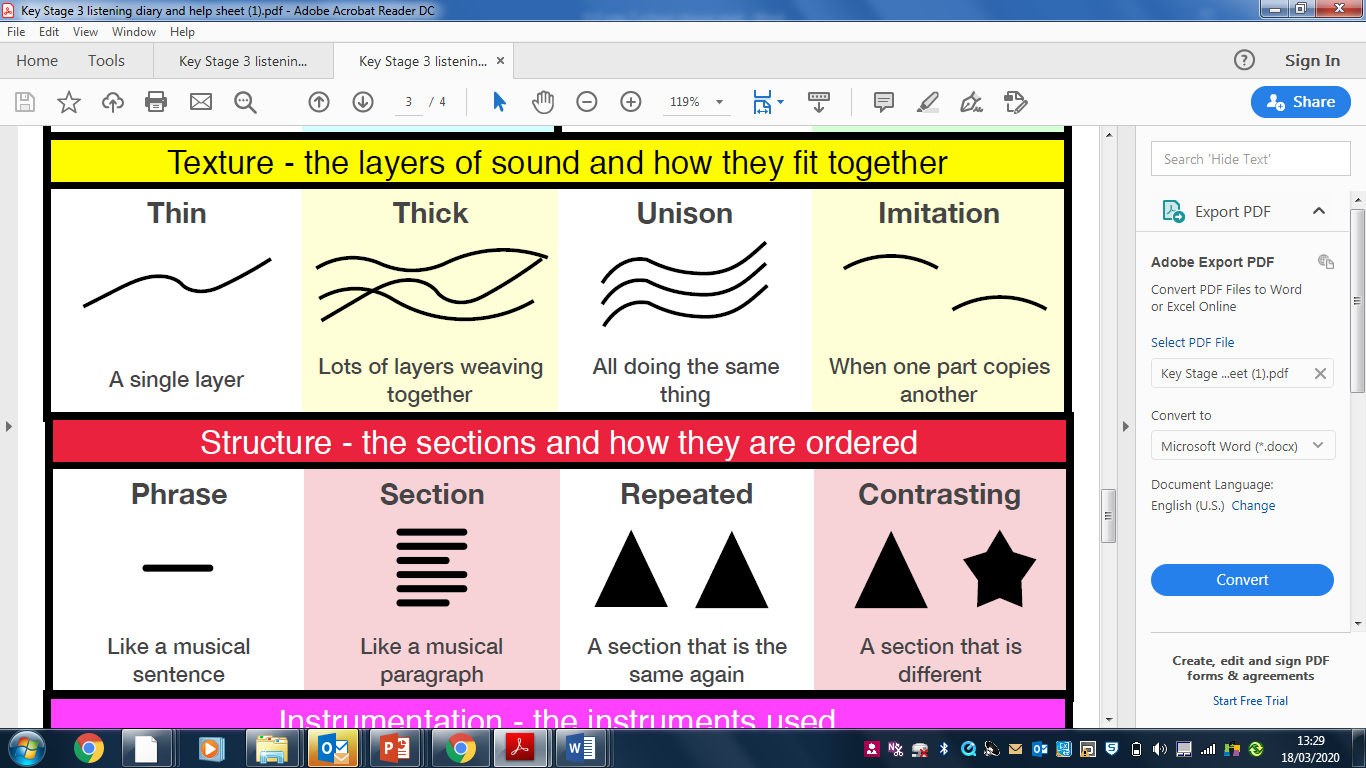 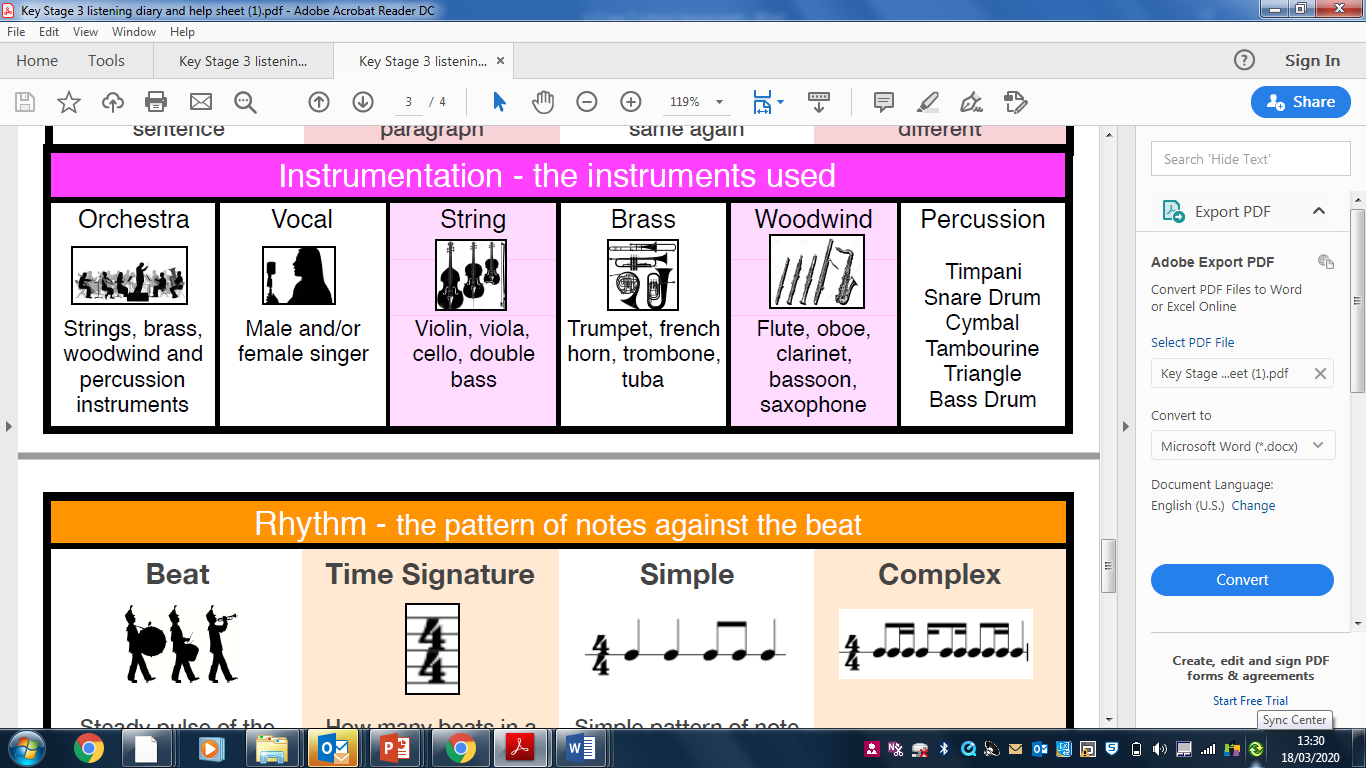 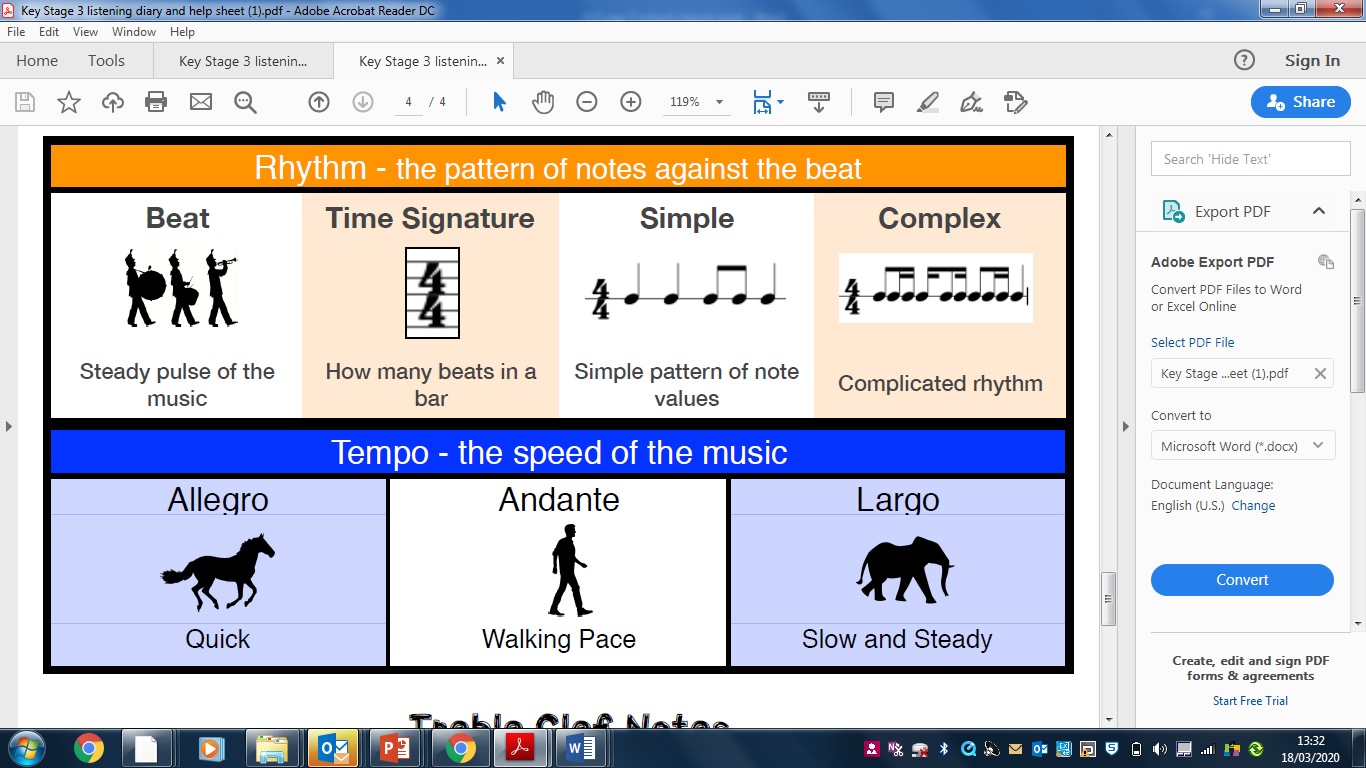 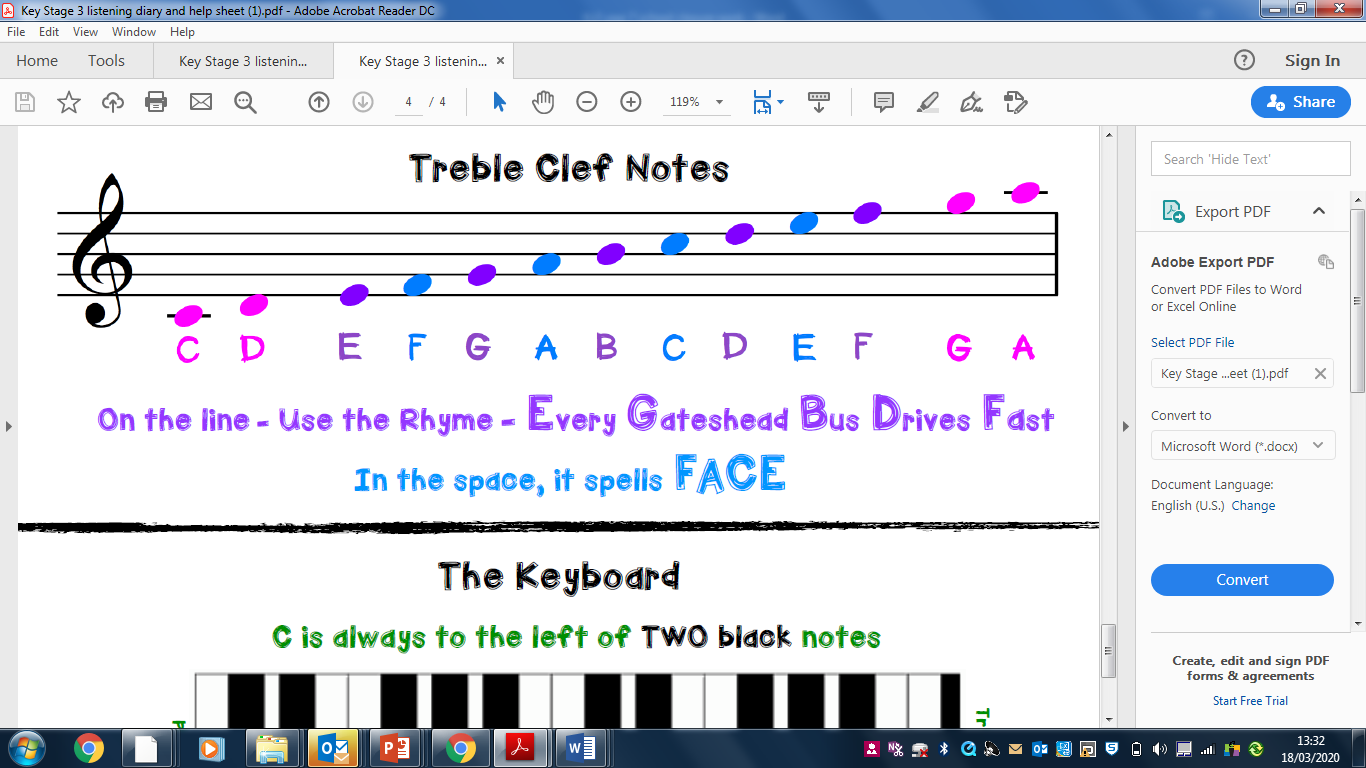 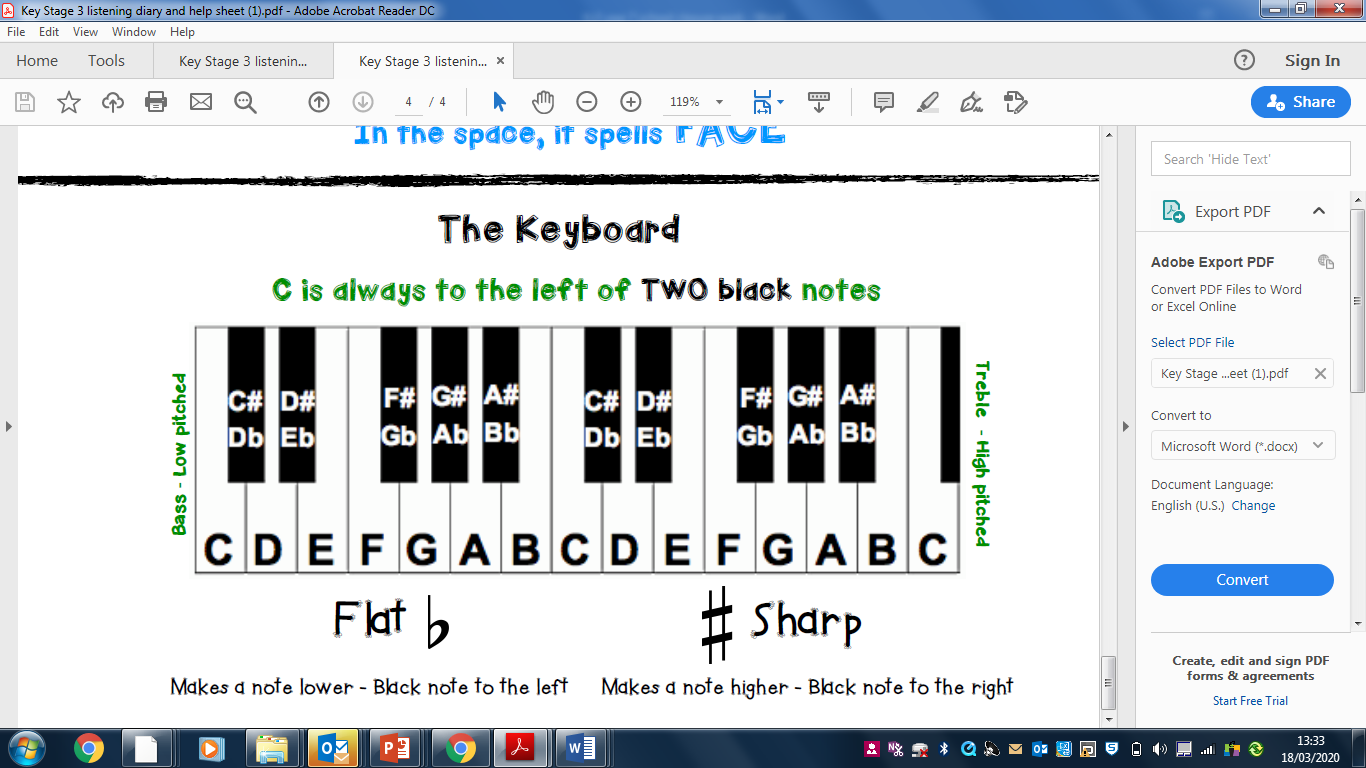 IntroThe first section in the song, introduces the main key and chord sequenceVerseThe part that builds tells the story. The words change each time but the melody usually stays the same.ChorusThe part that is repeated, usually the catchy part that sums up the main theme of your song.Verse 2Continues to tell the story. Same melody as verse 1, different lyricsMiddle 8This is a link section which sometimes happens between a verse and chorus. This section is often 8 bars long and helps to create contrast. It  usually has a different chord sequence or melody to the verse and chorus.ChorusCatchy part of the song againOutroThe end section of the song